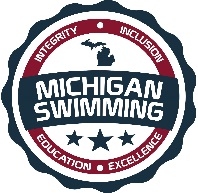 Integrity, Inclusion, Education, ExcellenceBeat the Heat ChallengeHosted By: Saginaw YMCA SharksJune 29-30, 2019Sanction - This meet is sanctioned by Michigan Swimming, Inc. (MS), as a timed final/prelim-final meet on behalf of USA Swimming (USA-S), Sanction Number MI1819121. In granting this sanction it is understood and agreed that USA Swimming shall be free from any liabilities or claims for damages arising by reason of injuries to anyone during the conduct of the event.  MS rules, safety, and warm up procedures will govern the meet as is fully set forth in these meet rules.Location – Bay County Community Center800 JF Kennedy Drive, Bay City, Michigan 48706Times: Saturday June 29   Warm-up: 7:30 AM   Start:  8:30 AMSaturday June 29  Warm-up: 15 minutes after completion of the morning session                              but no earlier than 11:30.  Start: 1 Hour after the start of warm-up.Sunday June 30     Warm-up: 7:30 AM   Start:  8:30 AMSunday June 30   Warm-up: 15 minutes after completion of the morning session                              but no earlier than 11:30.  Start: 1 Hour after the start of warm-up.Motels:AmericInn Bay City3915 Three Mile Road, Bay City, MI 48706Fairfield inn. 5200 Fashion Square Blvd, Saginaw989-797-6100SpringHill suites5270 Fashion Square Blvd, Saginaw989-792-2800Residence Inn5230 Fashion Square Blvd, Saginaw989-799-9000Fairfield Inn  4105 E Wilder Rd, Bay City, MI(989-667-7050)Holiday Inn Express3959 Traxler Court, Bay City, MI (989-667-3800)DoubleTree Hotel1 Wenonah Park Place, Bay City, MI (989-891-6000)Facilities – The Bay County Community Center Pool is a 6 lane 50 meter outdoor pool with a diving well which will be available for supervised warm-up and warm down. Depth at start is 6’ 6” and 3’ 6” at turn. Permanent starting blocks and non-turbulent lane markers will be used. Colorado timing with a one lane display will be used. There is no bleacher seating for spectators so we urge you to bring your own deck chairs.  Lockers are available (provide your own lock).  Public phones will be available. The competition course has not been certified in accordance with 104.2.2C(4).Eligibility – The Beat the Heat Challenge w/the 800 Free is for those swimmers with ABC times.  All swimmers must be currently registered with United States of America Swimming (USA-S). A swimmer's age on June 29, 2019 will determine his/her eligibility for a particular age group.Deck Registration - Unregistered swimmers must register on deck at this meet by turning in the athlete registration form and payment to the Meet Referee.  The cost of registering on deck is double the normal fee ($156.00 per swimmer for 2018-19 registration).Meet Format - The Beat The Heat Challenge is a timed finals format.  10 & Under’s and 11-12 boys and girls swim in the AM sessions and the 13-14 and Open boys and girls will swim in the PM sessions.Entry Limits - Entries will be accepted on a first come first serve basis by date of email for electronic entries and date of receipt by the Administrative Official for hard copy entries until the Michigan Swimming Four (4) hour per session maximum time limit is met. As set forth in entry procedures below, (A) a hard copy of your club’s entry summary sheet, (B) a hard copy of your club’s signed release/waiver agreement (C) your club’s certification of entered athletes and (D) your club’s entry and entry fees must be received by the Entry Chair in a timely fashion prior to the start of the meet, or your swimmers will not be allowed to swim in the meet.  Entries received after the four (4) hour per session time limit has been met will be returned even if received before the entry deadline.Swimmers Without A Coach - Any swimmer entered in the meet, unaccompanied by a USA-S member coach, must be certified by a USA-S member coach as being proficient in performing a racing start or must start each race from within the water.  It is the responsibility of the swimmer or the swimmer’s legal guardian to ensure compliance with this requirement.Individual Entry Limits - A swimmer may enter 5 individual events per day on Saturday & Sunday.  Saginaw Y Sharks reserves the right to limit the number of heats of the Open 800 Free to comply with time limits.Electronic Entries - $5 per individual event.  Please include a $1.00 Michigan Swimming surcharge for each swimmer entered.  Make checks payable to: YMCA of Saginaw. Paper Entries - MS rules regarding non-electronic entries apply.  $6.00 per individual event.  There is a $1.00 additional charge per individual event if the entry is not submitted in Hy-Tek format.  The Michigan Swimming $1.00 general surcharge for each swimmer also applies to paper entries.  Paper entries may be submitted to the Administrative Official on a spreadsheet of your choice however the paper entry must be logically formatted and must contain all pertinent information to allow the Administrative Official to easily enter the swimmer(s) in the correct events with correct seed times.Entry Procedures - Entries may be submitted to the Administrative Official as of June 1, 2019 at 8:00am. The Administrative Official must receive all entries no later than June 21st. Entries must include correct swimmer name (as registered with USA/MS Swimming), age and USA number. You can import the order of events and event numbers from the Michigan Swimming website (http://www.miswim.org/).  All individual entries should be submitted via electronic mail to the Administrative Official at vsvillalon@yahoo.com.   All entries will be processed in order by email date code or mail date code.  Any entries submitted will be considered provisional until such time as the Administrative Official has received a hard copy of: (a) your club's entries (Team Manager Meet Entries Report), (b) a hard copy of your club's signed release/waiver agreement (c) your clubs signed certification of entered athletes and (d) your club's entry fees.   This must be received in a timely fashion prior to the start of the meet or your swimmers will not be allowed to swim in the meet. The complete Beat the Heat entry packet with entry forms is available on the Michigan Swimming Website at http://www.miswim.org/Refunds - Once a team or individual entry has been received and processed by the Administrative Official there are no refunds in full or in part unless the “over qualification exception” applies (see MS Rules).Entries - Your club's Entry, Entry Summary Sheet, Release/Waiver, Certification of Entered Athletes and Check should be sent via U.S. mail or nationally recognized overnight courier to:Tina Swanton1915 Fordney St. Saginaw, MI 48601989-753-7721tmswanton@saginawymca.orgAdministrative Official: vsvillalon@yahoo.comCheck In - Check In will be available as of 30 minutes before warm-ups begin and will close 15 minutes after the start of warm-ups. Check in is mandatory for all events and is required by the time set forth in this meet announcement.  Failure to check in will cause the swimmer to be scratched from all events in that session. Check in sheets will be posted on deck under the pavilion.Scratch Rules - Prior to check in close a swimmer may scratch events at the Clerk of Course or with the Administrative Official.  After check in closes, you must see the Meet Referee to scratch an event.   Marshaling - All sessions will be self marshaled.Seeding - Seeding will be done after check in closes.  Swimmers who fail to check in for an event will be scratched from that event.  All events are timed finals and will be seeded slowest to fastest other than the 800 meter freestyle, the 400 meter freestyle and the 400 meter IM which will be seeded fastest to slowest (alternating genders-women/men).Deck Entries/Time Trials - Deck entries will be offered if time is available within the Michigan Swimming four hour per session maximum time limit.  This will be at the discretion of the Meet Director and the Meet Referee.  For deck entries, registration status must be proven by providing current USA Swimming membership card or a current print out of athlete roster from club portal.  The club portal is located on the USA Swimming website.  Deck entries are $7.50 per event and will be subject to the Michigan Swimming $1.00 general surcharge.  If you need to deck enter a swimmer please do so at the sign-in table in the gym.Time Trials will be offered if time is available within the Michigan Swimming four hour per session maximum time limit.  This will be at the discretion of the Meet Director and Meet Referee.  Time Trials are $7.50 per event and will be subject to the Michigan Swimming $1.00 general surcharge.  You may inquire about Time Trials at the sign-in table in the gym.   Time trials do not count toward the individual entry limit for each day (5) but individual events plus time trials may not exceed the USA Swimming maximum of (6) per day.  Meet Programs/Admissions - Admission is $5.00 per person over the age of 12.  Children 12 and under, with Adult, are free. Heat sheets are $3.00 per session.Scoring - No individual or team scores will be kept.Awards – Medals will be awarded for 1st – 3rd places and ribbons 4th – 8th places for all 12 and under events. Awards will be broken out for the 10 & under and 11-12 age groups.   No awards will be given for 13 and over events.  All awards must be picked up by the coach at the end of the meet – they will not be mailed.Results - Complete Official meet results will be posted on the Michigan Swimming Website at http://www.miswim.org/ .  Unofficial results will also be available on flash drive (HY- Team Manager result file) upon request. Teams must provide their own flash drive.Concessions - Food and beverages will be available at admission. No food or beverage will be allowed on the deck of the pool, in the locker rooms or in the spectator areas. A hospitality area will be available for coaches and officials.Lost and Found - Articles may be turned in/picked up at the meet office. Articles not picked up by the end of the meet will be retained by the Meet Director or a representative for at least 14 days at the YMCA of Saginaw. Swimming Safety - Michigan Swimming warm up rules will be followed. To protect all swimmers during warm-ups, swimmers are required to enter the pool feet first at all times except when sprint lanes have been designated. No jumping or diving. The same rules will apply with respect to the warm-down pool and diving well. Penalties for violating these rules will be in the sole discretion of the Meet Referee which may include ejection from the meet.Deck Personnel/Locker Rooms/Credentialing - Only registered and current coaches, athletes, officials and meet personnel are allowed on the deck or in locker rooms. Access to the pool deck may only be granted to any other individual in the event of emergency through approval by the Meet Director or the Meet Referee.  The General Chair of MS, Program Operations Vice-Chair of MS, Officials Chairs of MS, and the Michigan Swimming Office staff are authorized deck personnel at all MS meets.  Personal assistants/helpers of athletes with a disability shall be permitted when requested by an athlete with a disability or a coach of an athlete with a disability.Lists of registered coaches, certified officials and meet personnel will be placed outside the pool office.  Meet personnel will check the list of approved individuals and issue a credential to be displayed at all times during the meet.  This credential will include the host team name, Saginaw YMCA Sharks, as well as the function of the individual being granted access to the pool deck (Coach, Official, Timer, or Meet Personnel).  In order to obtain a credential, Coaches and Officials must be current in all certifications through the final date of the meet. Meet personnel must return the credential at the conclusion of working each day and be reissued a credential daily.All access points to the pool deck and locker rooms will either be secured or staffed by a meet worker checking credentials throughout the duration of the meet.Swimmers with Disabilities - All swimmers are encouraged to participate. If any of your swimmers have special needs or requests please indicate them on the entry form and with the Clerk of Course and/or the Meet Referee during warm ups.General Info - Any errors or omissions in the program will be documented and signed by the Meet Referee and available for review at the Clerk of Course for Coaches review.  Information will also be covered at the Coaches’ Meeting.First Aid - Supplies will be kept in the lifeguard office.Facility Items –(A)	No smoking is allowed in the building or on the grounds of the Bay County Community Center.(B)	Pursuant to applicable Michigan law, no glass will be allowed on the deck of the pool or in the locker rooms.(C)	No bare feet allowed outside of the pool area. Swimmers need to have shoes to go into the hallway to awards or concessions.(D)   	 An Emergency Action Plan has been submitted by the Host Club to the Safety Chair and the Program Operations Chair of Michigan Swimming prior to sanction of this meet and is available for review and inspection at the lifeguard office.	(E)	To comply with USA Swimming privacy and security policy, the use of audio or visual recording devices, including a cell phone, is not permitted in changing areas, rest rooms or locker rooms.(F)	Deck changing, in whole or in part, into or out of a swimsuit when wearing just one 		suit in an area other than a permanent or temporary locker room, bathroom, 		changing room or other space designated for changing purposes is prohibited.(G)	Operation of a drone, or any other flying apparatus, is prohibited over the venue 	(pools, athlete/coach areas, spectator areas and open ceiling locker rooms) any 	time athletes, coaches, officials and/or spectators are present..BEAT THE HEAT CHALLENGEABC MeetHosted By: Saginaw Y SharksJune 29-30, 2019Sanction Number: MI1819121Schedule of EventsGirls	     Saturday, June 29 AM Session		Boys1	12 & under 400 IM		23	12 & under 100 Back		45	12 & under 50 Free		67	12 & under 100 Breast		89	12 & under 50 Fly		1011	12 & under 200 Free		12Girls	    Saturday, June 29 PM Session		Boys13	Open 400 IM		1415	Open 100 Back		1617	Open 200 Breast		1819	Open 100 Free		2021	Open 200 Fly		2223	Open 50 Free		2425	Open 200 IM		26Girls	Sunday, June 30 AM Session		Boys27	12 & under 200 IM		28	29	12 & under 50 Back		3031	12 & under 100 Free		3233	12 & under 50 Breast		3435  	12 & under 100 Fly		3637	12 & under 400 Free		38Girls	Sunday, June 30 PM Session		Boys39	Open 800		4041	Open 100 Fly		4243	Open 200 Free		4445	Open 100 Breast		4647	Open 200 Back		4849	Open 400 Free		50CERTIFICATION OF REGISTRATION STATUS OF ALL ENTERED ATHLETESRELEASE  WAIVERBeat the Heat ChallengeSanction Number: MI1819121Enclosed is a total of $__________ covering fees for all the above entries.  In consideration of acceptance of this entry I/We hereby, for ourselves, our heirs, administrators, and assigns, waive and release any and all claims against Saginaw YMCA Sharks, Bay County Community Center, Michigan Swimming, Inc., and United States Swimming, Inc. for injuries and expenses incurred by Me/Us at or traveling to this swim meet.>>>>>>>>>>>>>>>>>>>>>>>>>>>>>>>>>>>>>>>>>>>>>>>>>>>>>>>>>In granting the sanction it is understood and agreed that USA Swimming and Michigan Swimming, Inc. shall be free from any liabilities or claims for damages arising by reason of injuries to anyone during the conduct of this event.Michigan Swimming Clubs must register and pay for the registration of all athletes that are contained in the electronic TM Entry File or any paper entries that are submitted to the Meet Host with the Office of Michigan Swimming prior to submitting the meet entry to the meet host.  Clubs from other LSCs must register and pay for the registration of their athletes with their respective LSC Membership Coordinator.A penalty fee of $100.00 per unregistered athlete will be levied against any Club found to have entered an athlete in a meet without first registering the athlete and paying for that registration with the Office of Michigan Swimming or their respective LSC Membership Coordinator.Submitting a meet entry without the athlete being registered and that registration paid for beforehand may also subject the Club to appropriate Board of Review sanctions.The authority for these actions is: UNITED STATES SWIMMING RULES  REGULATIONS 302.4 FALSE REGISTRATION – A host LSC may impose a fine of up to $100.00 per event against a member Coach or a member Club submitting a meet entry which indicates a swimmer is registered with USA Swimming when that swimmer or the listed Club is not properly registered.  The host LSC will be entitled to any fines imposed.>>>>>>>>>>>>>>>>>>>>>>>>>>>>>>>>>>>>>>>>>>>>>>>>>>>>>>>>>I certify that all athletes submitted with this meet entry are currently registered members of USA Swimming and that I am authorized by my Club to make this representation in my listed capacity.Meet Evaluation FormSanction Number: MI1819121Name of Meet: 	Beat the Heat Challenge						Date of Meet: 	June 29-30, 2019						Host of Meet: 	Saginaw YMCA Sharks						Place of Meet: 	Bay County Community Center					Who do you represent (circle)? 	Host Club		Visiting Club		UnattachedDescribe yourself (circle) 	Athlete	      Coach       Official       Meet Worker	  SpectatorPlease rate the overall quality of this meet: (Please write any comments or suggestions below or on the reverse side)									   Low			    High1.  Swimming pool (e.g., water quality, ventilation)		1	2	3	4	5_______________________________________________________________________________2.  Equipment (e.g., timing system, PA system): 			1	2	3	4	5_______________________________________________________________________________3.  Swimmer facilities (e.g., locker rooms, rest areas): 		1	2	3	4	5_______________________________________________________________________________4.  Spectator facilities (e.g., seating, rest rooms):			1	2	3	4	5_______________________________________________________________________________5.  Meet services (e.g., concessions, admissions, programs):	1	2	3	4	5_______________________________________________________________________________6.  Officiating								1	2	3	4	5_______________________________________________________________________________7.  Awards and award presentations: 				1	2	3	4	5_______________________________________________________________________________8.  Safety provisions: 						1	2	3	4	5_______________________________________________________________________________	9. Overall success of the meet: 					1	2	3	4	5______________________________________________________________________________10. Other (please specify): 						1	2	3	4	5______________________________________________________________________________Return this completed evaluation to Tina Swanton, Meet Director.  Thank you.  Meet Host:  Copy all of these submitted Meet Evaluations to the current Program Operations Vice-Chair (Shawn Kornoelje) and the Michigan Swimming Office (Dawn Gurley) within 30 days.Meet Director – Tina Swanton/989-753-7721 ext 207/tmswanton@saginawymca.org (a USA Swimming member)Meet Referee – Dan Meconis/ daniel.meconis@sbcglobal.netSafety Marshal – Samantha BealAdministrative Official – Vincent Villalon / vsvillalon@yahoo.comSignature:Position:Street Address:  City, State Zip:Club Email:Phone:Coach Name:Club Name:Coach Email:Club Code: